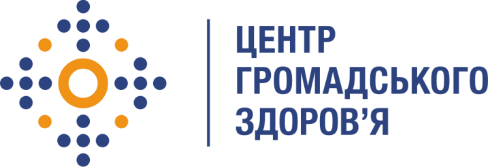 Державна установа 
«Центр громадського здоров’я Міністерства охорони здоров’я України» оголошує конкурс для відбору Консультанта з розробки матеріалів до дистанційного навчального курсу на тему: «Допомога при передозуванні психоактивними речовинами»в рамках Проекту «Посилення лікування ВІЛ-інфекції, спроможності лабораторної мережі, замісної підтримуючої терапії та програмного моніторингу в Україні в рамках Надзвичайної ініціативи Президента США з надання допомоги у боротьбі з ВІЛ/СНІД (PEPFAR)»Назва позиції: Консультант з розробки матеріалів до дистанційного навчального курсу на тему: «Допомога при передозуванні психоактивними речовинами».Рівень зайнятості: частковаТермін надання послуг:  червень-липень 2024
Інформація щодо установи:Державна установа «Центр громадського здоров’я Міністерства охорони здоров’я України» (ЦГЗ) — санітарно-профілактичний заклад охорони здоров’я, головними завданнями якого є діяльність у галузі громадського здоров’я і забезпечення потреб населення шляхом здійснення епідеміологічного нагляду, виконання повноважень щодо захисту населення від інфекційних та неінфекційних захворювань, лабораторної діяльності, біологічної безпеки та біологічного захисту. ЦГЗ виконує функції головної установи Міністерства охорони здоров’я України у галузі громадського здоров’я та протидії небезпечним, особливо небезпечним, інфекційним та неінфекційним захворюванням, біологічного захисту та біологічної безпеки, імунопрофілактики, лабораторної діагностики інфекційних недуг, гігієнічних та мікробіологічних аспектів здоров’я людини, пов’язаних із довкіллям, національного координатора Міжнародних медико-санітарних правил, координації реагування на надзвичайні ситуації у секторі громадського здоров’я.Завдання:Надає послуги із написання скриптів (тексту) лекцій та сценарію симуляційних вправ (для виробництва відео) для дистанційного навчального курсу тривалістю до 2 годин для лікарів замісної підтримувальної терапії під назвою: «Допомога при передозуванні психоактивними речовинами» (далі – Курс), що включатиме наступні теми:шляхи запобігання передозуванням внаслідок вживання психоактивних речовин (далі – ПАР);оцінка гострої інтоксикації ПАР, у тому числі опіоїдами (механізми та особливості скринінгу);стани, які можуть виникати внаслідок вживання ПАР і потребують надання невідкладної допомоги та госпіталізації;надання домедичної допомоги особам з ознаками гострої інтоксикації внаслідок вживання ПАР, включаючи опіоїди;лікування гострої інтоксикації опіоїдами – застосування налоксону;протипоказання застосування налоксону;симптоматичне лікування невідкладних станів внаслідок вживання ПАР.Послуги з розробки презентації для використання у виробництві відео для Курсу. Послуги з підготовки допоміжних матеріалів, таких як текстові файли (короткі аналітичні довідки/текст як додаткові джерела інформації до розроблених матеріалів),  списки додаткових літературних джерел до розроблених матеріалів Курсу. Послуги з підготовки тестових завдань до навчальних тем Курсу.Здійснення передачі розроблених матеріалів змісту (тем) Курсу, скриптів (тексту) лекцій та сценарію симуляційних вправ (для виробництва відео), презентацій для використання у виробництві відео Курсу, допоміжних матеріалів лекцій, тестових матеріалів, а також всіх інших супровідних матеріалів та виключних майнових прав інтелектуальної власності на них Замовнику.Вимоги до професійної компетентності:Вища медична освіта. Стаж роботи за напрямом, дотичним до тем Курсу, від 5 років. Професійне знання національних та міжнародних протоколів лікування за напрямами залежності. Досвід підготовки презентацій та текстових матеріалів. Знання щодо лікування пацієнтів із залежністю та супутніми розладами відповідно до спеціалізації. Резюме мають бути надіслані електронною поштою на електронну адресу: vacancies@phc.org.ua. В темі листа, будь ласка, зазначте: «274-2024 Консультант з розробки матеріалів до дистанційного навчального курсу на тему: «Допомога при передозуванні психоактивними речовинами»Термін подання документів – до 14 червня 2024 року, реєстрація документів 
завершується о 18:00.За результатами відбору резюме успішні кандидати будуть запрошені до участі у співбесіді. У зв’язку з великою кількістю заявок, ми будемо контактувати лише з кандидатами, запрошеними на співбесіду. Умови завдання та контракту можуть бути докладніше обговорені під час співбесіди.Державна установа «Центр громадського здоров’я Міністерства охорони здоров’я України» залишає за собою право повторно розмістити оголошення про конкурс, скасувати конкурс, запропонувати договір з іншою тривалістю.